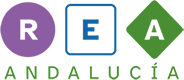 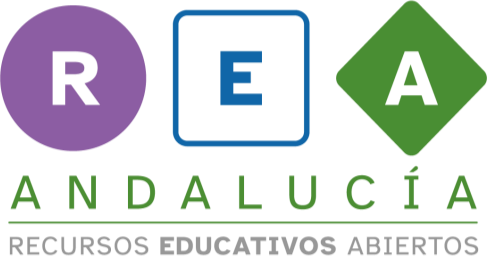 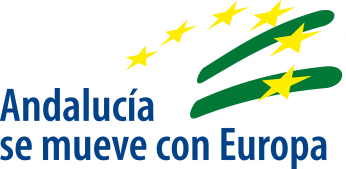 Nuestro personaje…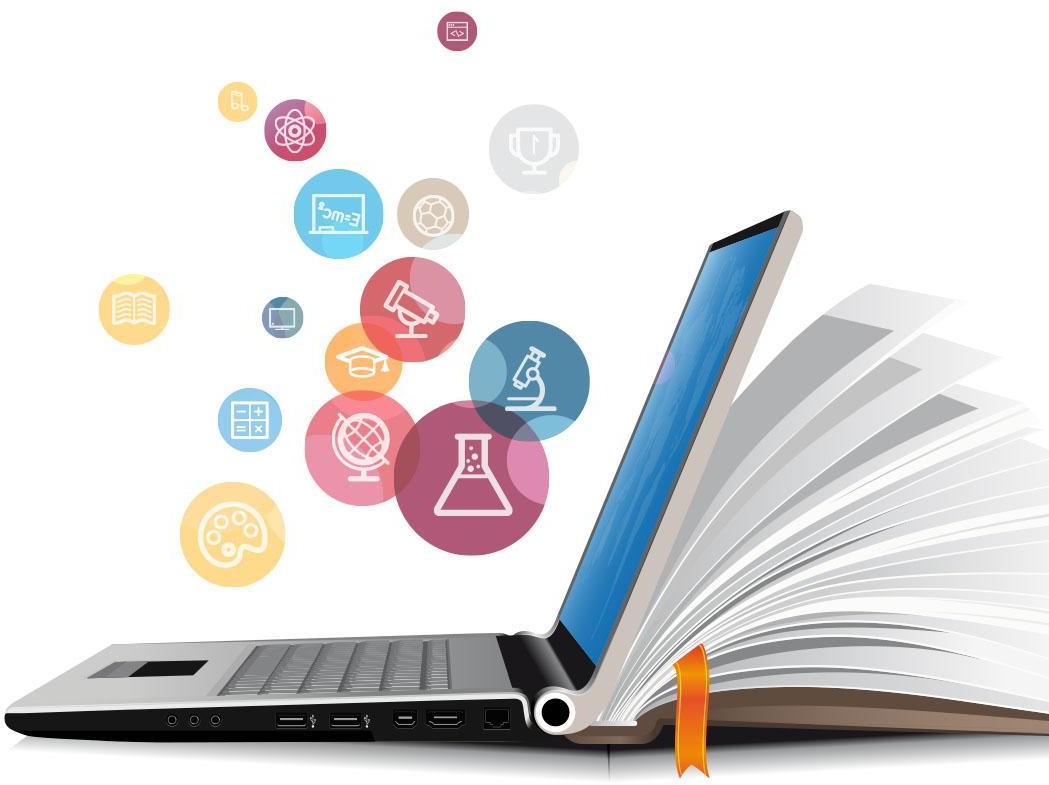 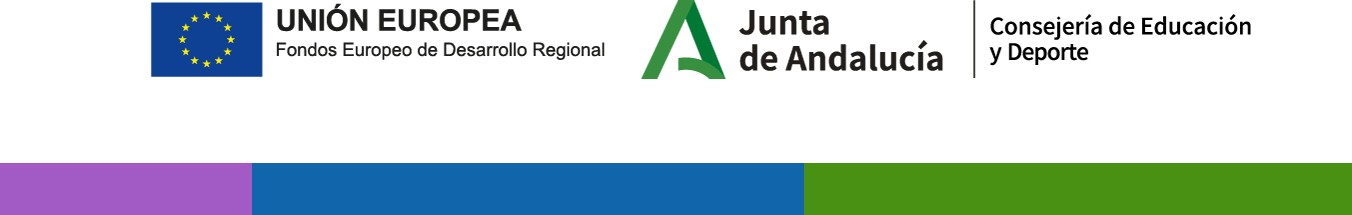 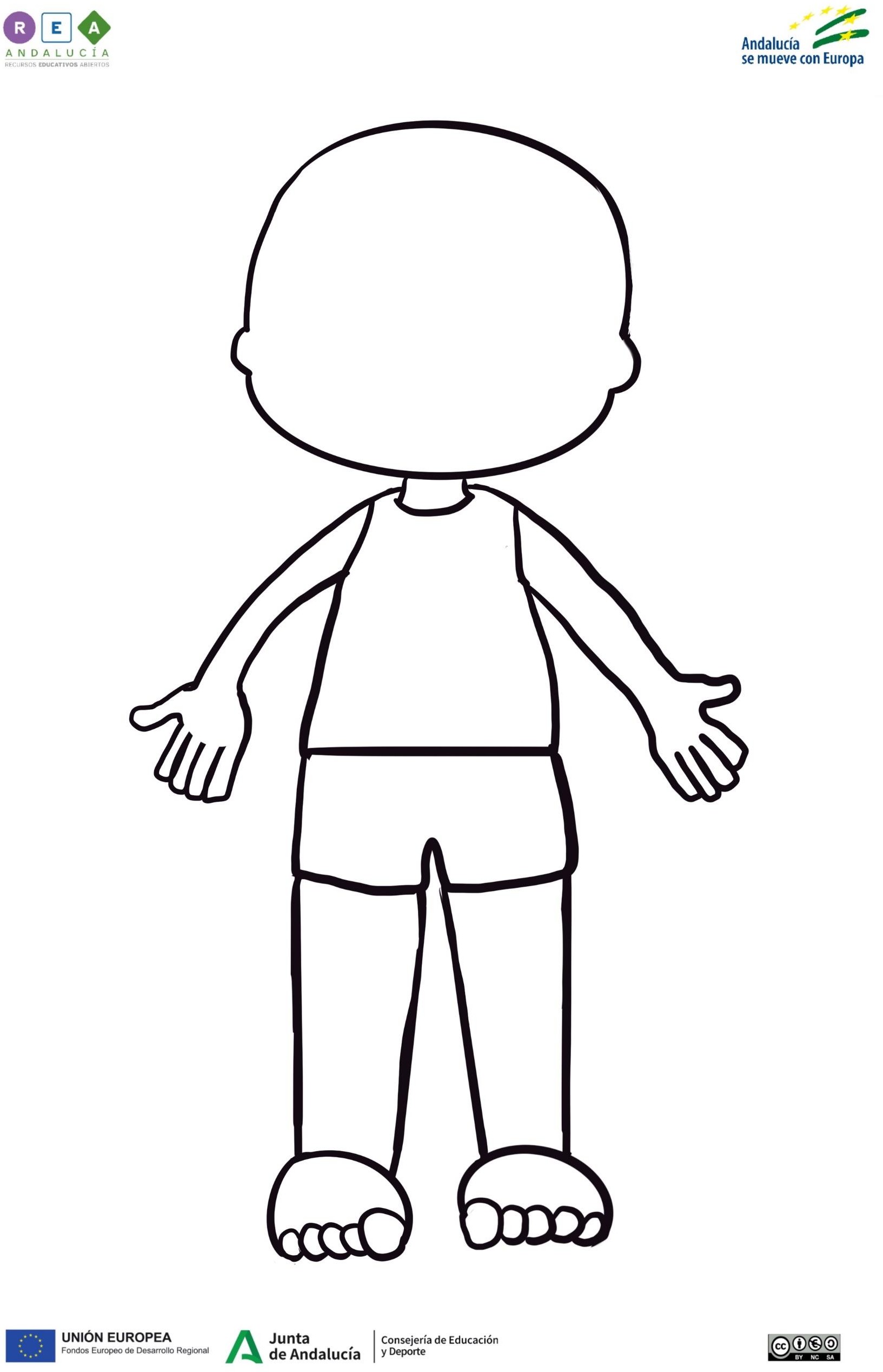 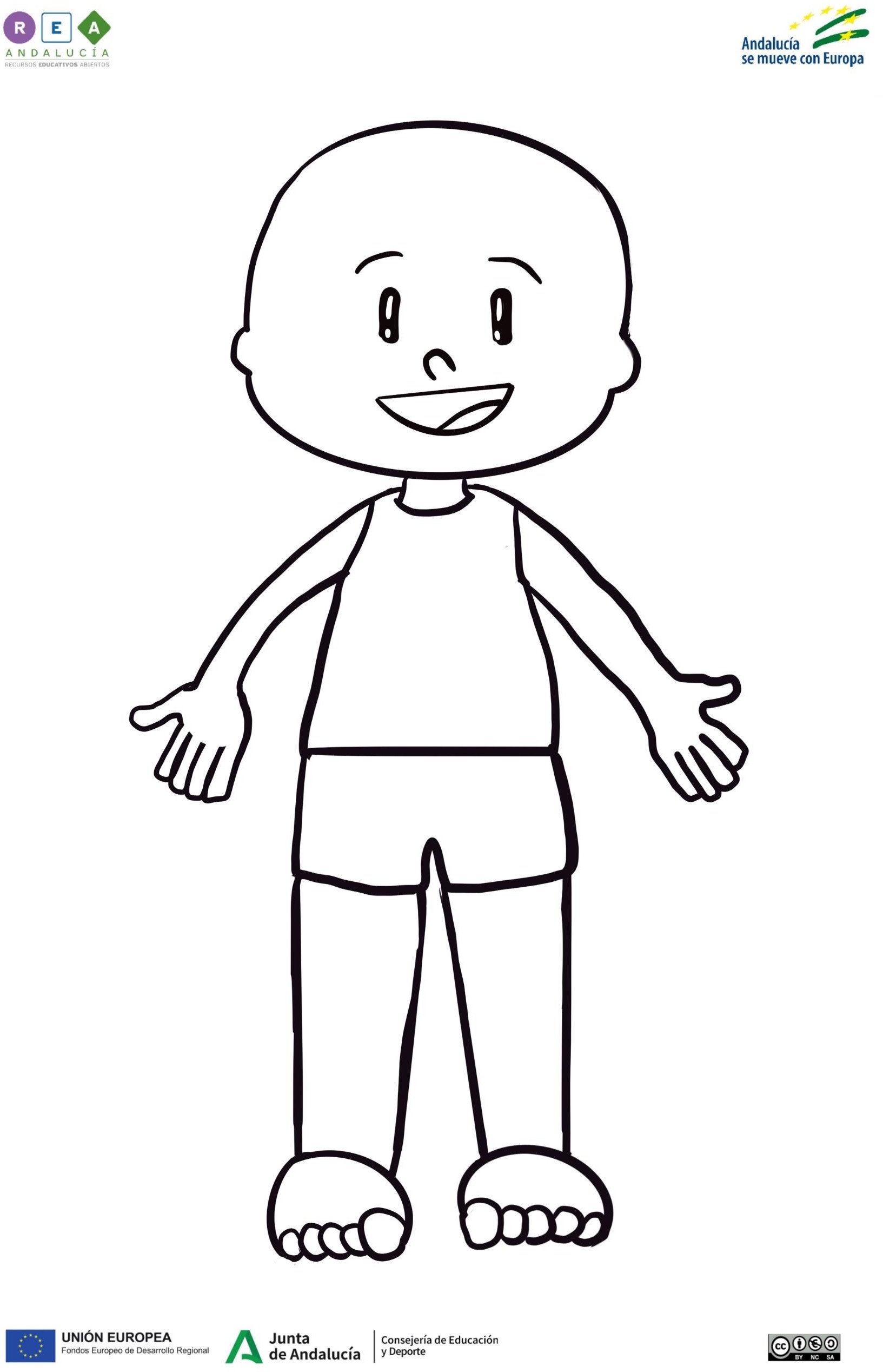 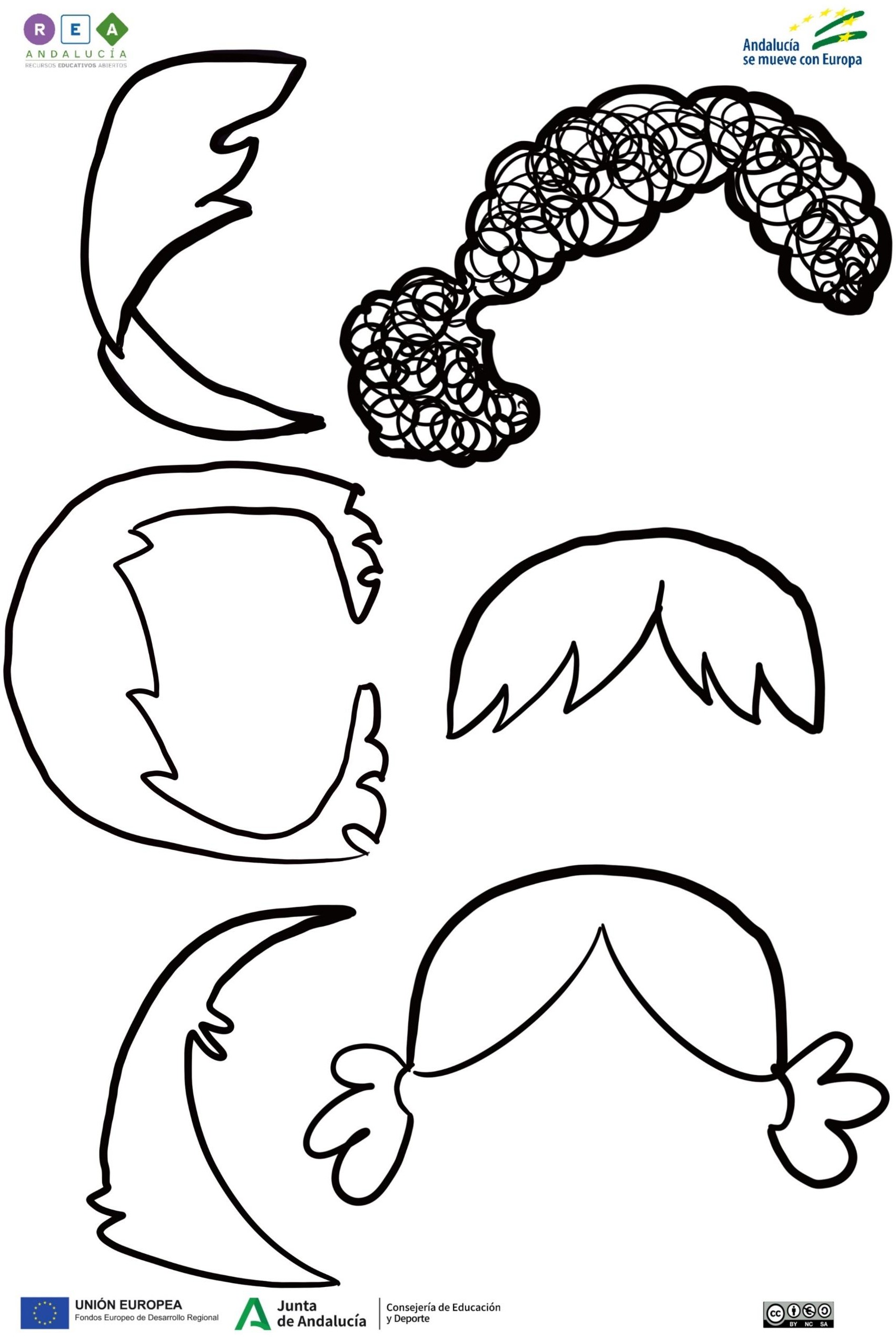 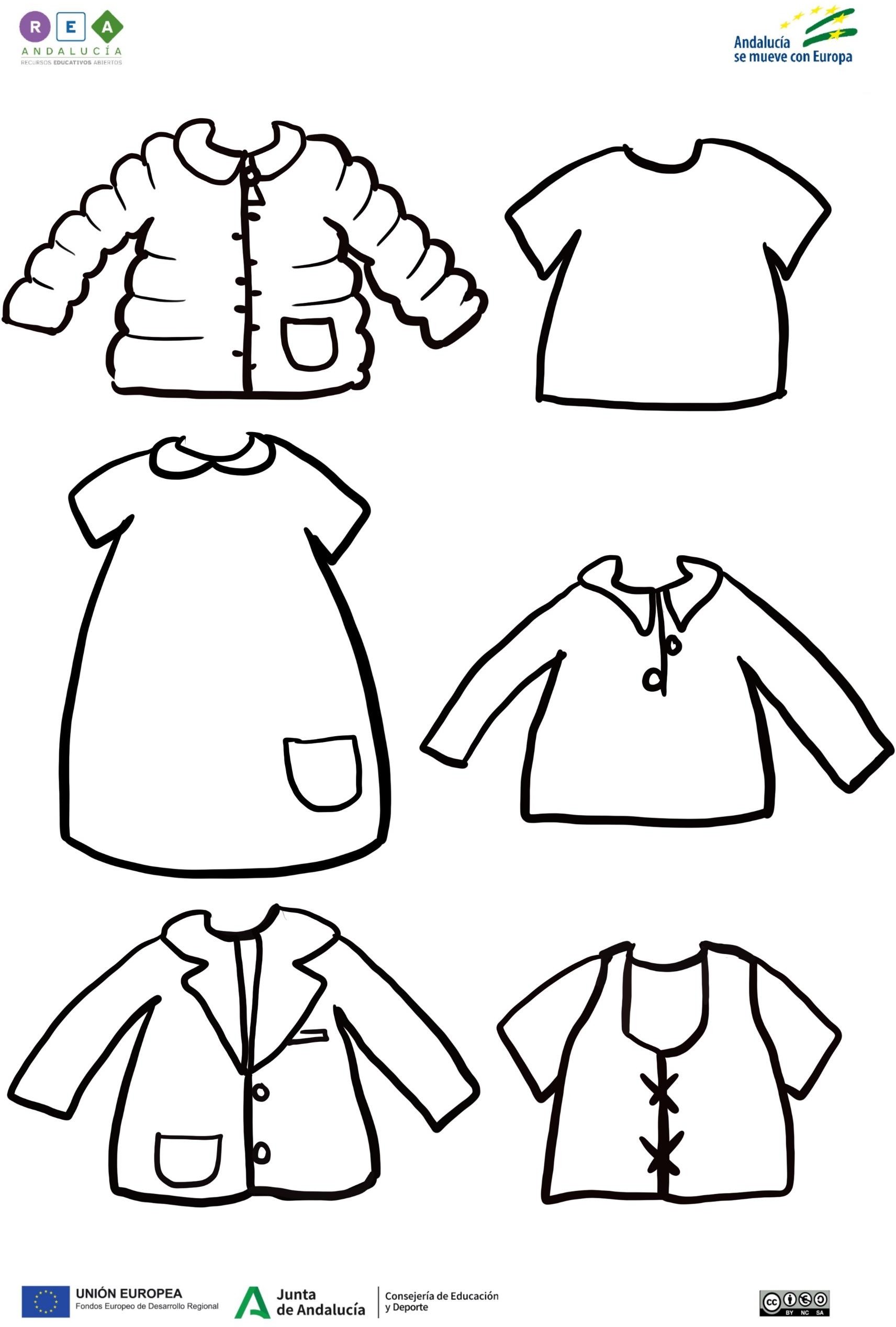 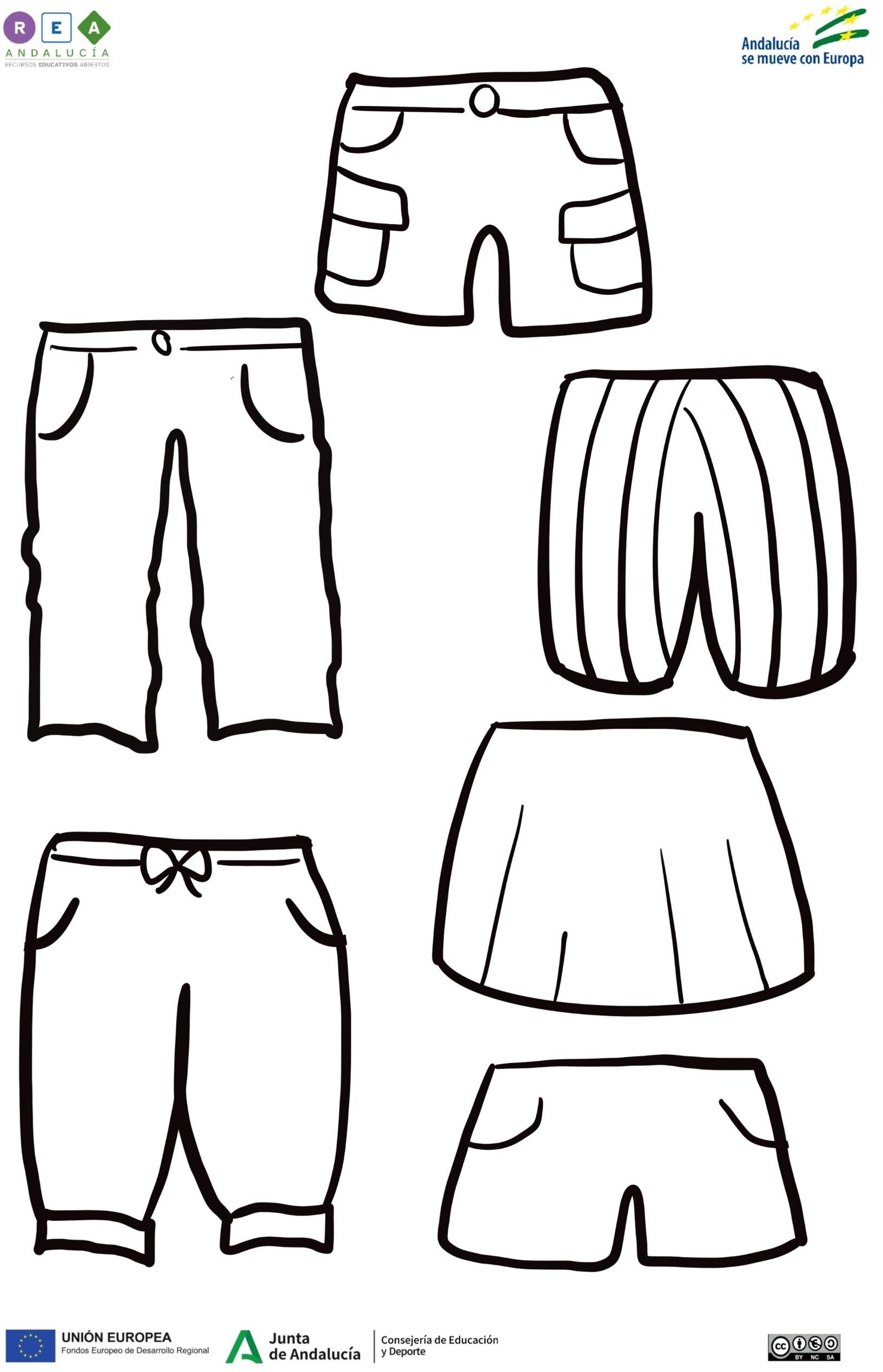 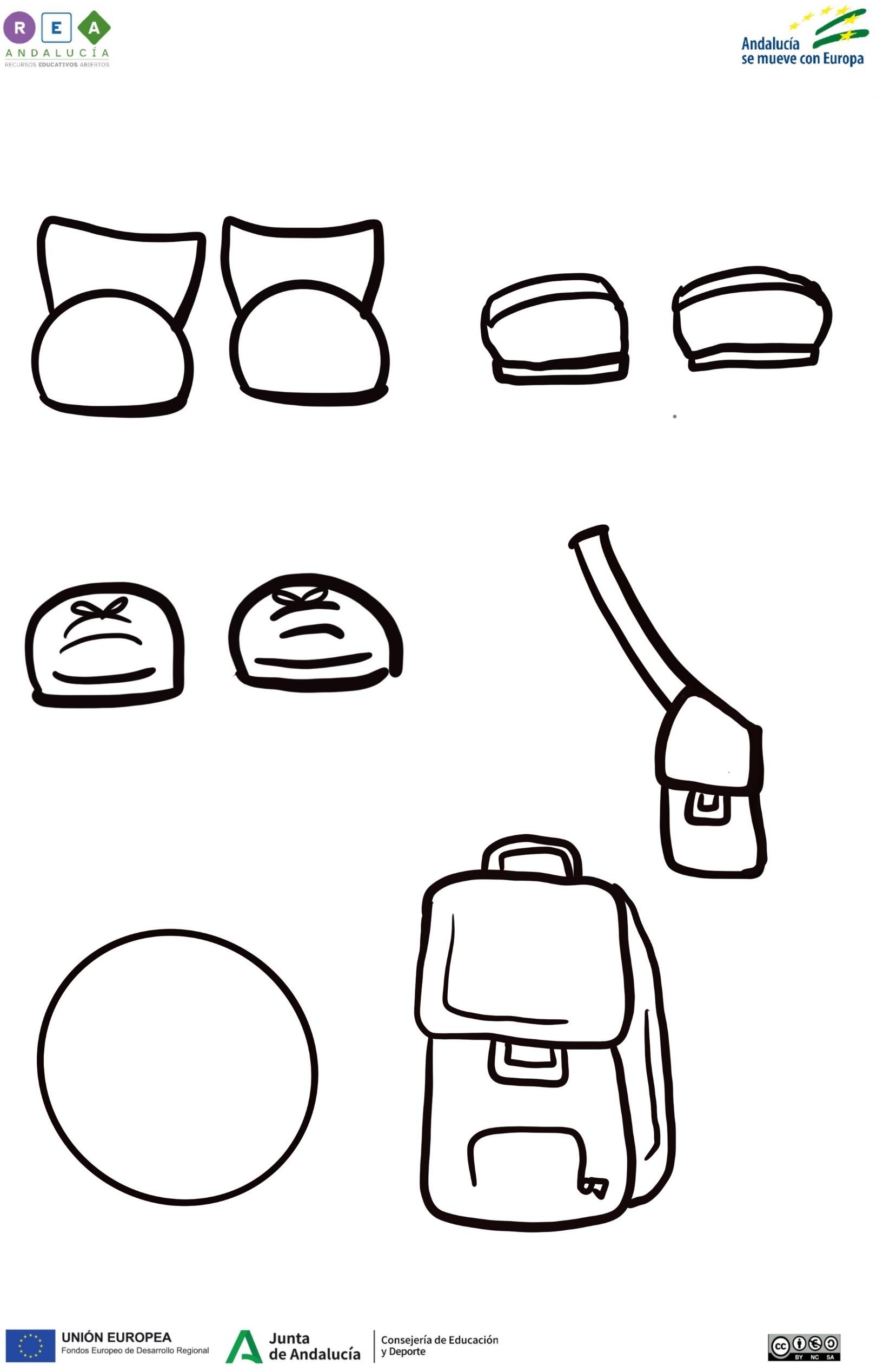 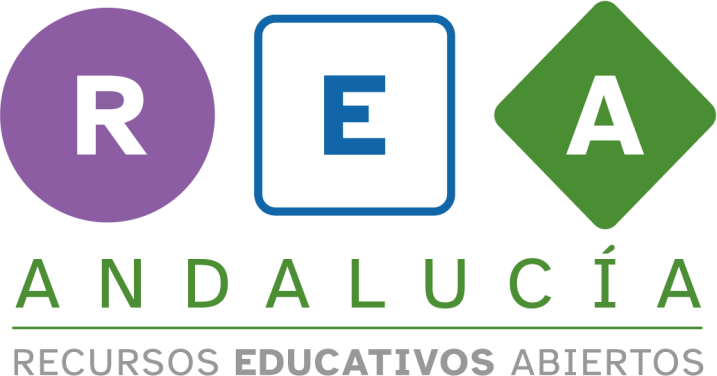 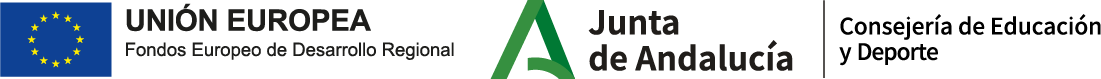 